RYAN CAYAGO LAYNO 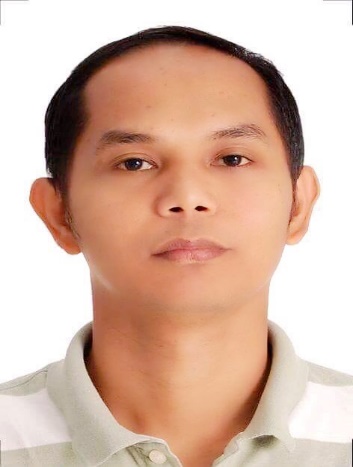 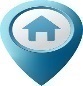 Dubai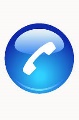 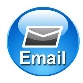 WORKING EXPERIENCE				Nov 11, 2014 to presentConvergys Philippines, Inc				Jan 11, 2011 to May 23, 2014KNA Computer Services				February 17, 2004 – November 3, 2010EDUCATIONAL ATTAINMENTBS Computer ScienceJune 2001 – March 2003AMA CollegeQuezon City, PhilippinesComputer System TechnicianOctober 1998 – October 2000AMA Computer Learning CenterQuezon City, PhilippinesPERSONAL BACKGROUNDDate of Birth		:	July 31, 1980Place of Birth		:	Pangasinan, PhilippinesGender		:	MaleCivil Status		:	MarriedCHARACTER REFERENCESAVAILABLE UPON REQUESTRyan LaynoRyan Layno – 2014590Whatsapp +971504753686To interview this candidate, please send your company name, vacancy, and salary offered details along with this or other CV Reference Numbers that you may have short listed from http://www.gulfjobseeker.com/employer/cvdatabasepaid.php addressing to HR Consultant on email: cvcontacts@gulfjobseekers.comWe will contact the candidate first to ensure their availability for your job and send you the quotation for our HR Consulting Fees. 